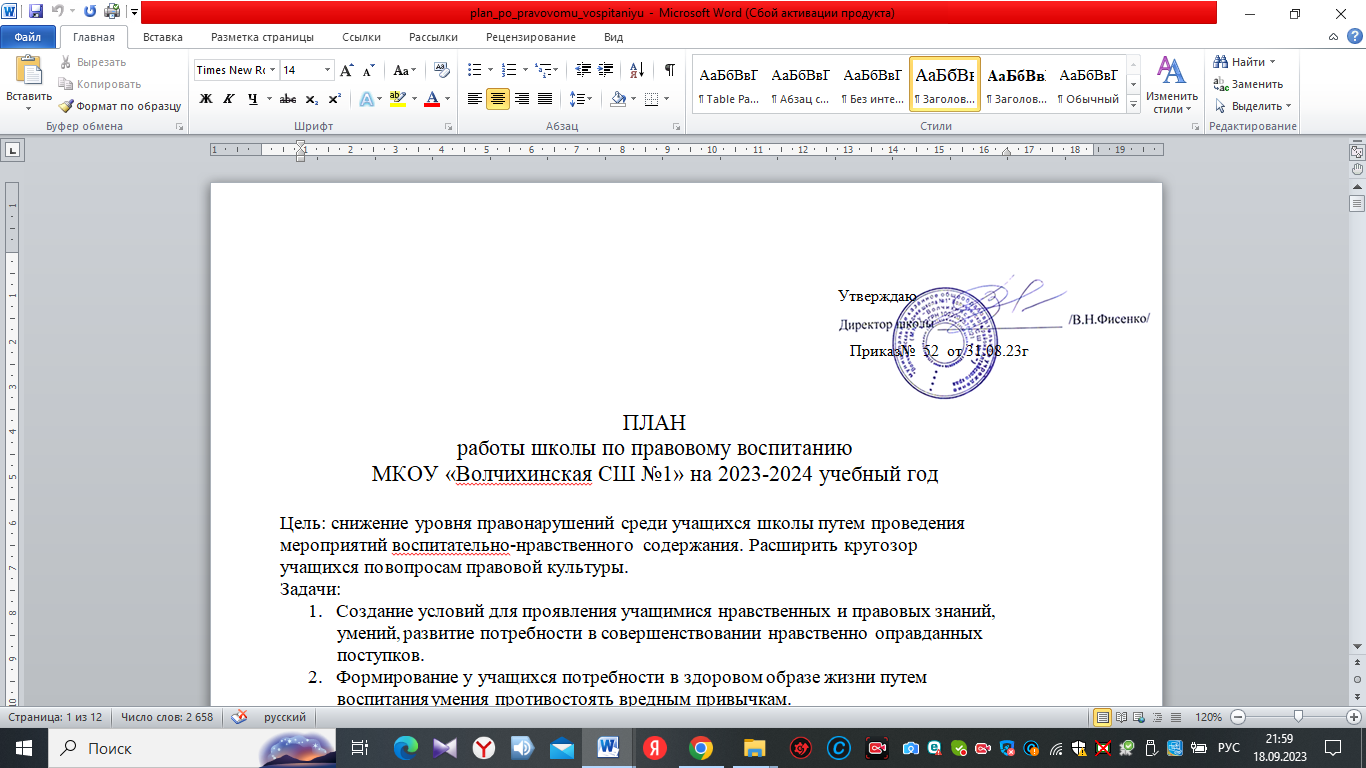 ПЛАНмероприятий по профилактике суицидального поведения среди обучающихся МКОУ«ВСШ №1»на 2023-2024 учебный годЦель: обеспечение условий, способствующих развитию, самореализации, социализации, сохранению физического, психологического и социального здоровья учащихся в процессе обучения.Задачи:Осуществление в разнообразных формах индивидуального сопровождения ребенка, направленного на преодоление проблем, возникающих у него в процессе обучения, общения.Выявление и сопровождение учащихся «группы риска»Повышение психолого-педагогической компетентности всех участников образовательного процесса. Информационная поддержка учащихся, учителей и родителей по проблемам в учебной, социальной, эмоционально-волевой сферах, детско- родительским отношениям.№ п/пНаименование мероприятияСрокипроведенияОтветственныеРабота с педколлективомРабота с педколлективомРабота с педколлективом1Проведение методического объединения для классных руководителей с целью изучения нормативной базы по данному вопросуСентябрьЗам. директора по ВР2Семинар «Профилактика суицида в школе»СентябрьЗам. директора по ВР3Разработка и изготовление информационных листовок, памяток для классныхруководителей по профилактике суицида среди обучающихсяСентябрьЗам. директора по ВР., педагог-психолог, соц.педагог4Обеспечение классных руководителей начального звена школы памятками «Признакидепрессии у детей. Факторы суицидального риска»СентябрьПедагог-психолог5Обеспечение классных руководителей среднего и старшего звена школы памятками «Признаки депрессии у подростков. Факторы суицидального риска»СентябрьПедагог-психолог6Методическая работа с класснымируководителями начального звена.«Профилактика суицидальных тенденций у детей». Тематика выступления:Особенности суицидального поведения и статистические данные по суицидальному поведению удетей младше 11 лет.Способы профилактики суицидальных тенденций. Методические рекомендации по проведению класснымируководителями начального звена школы классного часа «Детям о поведении в трудных эмоциональных ситуациях», направленного на формирование жизнеутверждающих установок у детей младше 11 лет.СентябрьПедагог-психолог7Методическая работа с классными руководителями среднего и старшего звена школы«Профилактика суицидального поведения у подростков».Тематика выступления:Особенности суицидального поведения и статистические данные по суицидальному поведению у подростков.Способы профилактики суицидальных тенденций. Методические рекомендации по проведению классными руководителями среднего и старшего звена школы классного часа «Ценность жизни», направленного на профилактику суицидальных тенденций у подростков и формированиежизнеутверждающих установок.СентябрьПедагог-психологРабота с учащимисяРабота с учащимисяРабота с учащимися8Распространение информации о работе Службы общероссийского телефона доверия.Оформление всех учебных кабинетов информационными листовками службы телефона доверия.Оформление информационного стенда на тему: "ПсихологическаяСентябрьКлассные руководители, педагог- психологпомощь. Телефон доверия"9Оформление информационного стенда на тему: "Линия помощи "Дети онлайн". О получении психологической и практической помощи детям и подросткам, которые столкнулись с опасностью или негативной ситуацией во время пользования Интернетом или мобильной связью.СентябрьПедагог-психолог10Мероприятия, посвященные Международному днюпредотвращения суицида. Декадник«Сохраним жизнь»:Психологическая акция «Жизнь прекрасна!» среди учащихся начального, среднего, старшего звена, направленная на развитие жизнеутверждающих установок, оптимизма и профилактики суицидальных тенденций.Оформление информационного стенда психолога на тему:-"Советы подросткам. Если чувствуешь себя одиноким""Советы подросткам. Как бороться с депрессией"-"Советы подросткам. Что делать, если тебя никто не хочет слушать и не понимает""Советы детям иподросткам. Почему взрослые не всегда слушают детей""Советы подросткам. Как научиться не ссориться с родителями""Советы подросткам. Что делать, если тебя никто не хочет слушать и не понимает"СентябрьПедагог-психолог11Групповая диагностика психоэмоционального состояния учащихся 5-х, 6-х, 7-х, 8-х, 9-х, 10- х, 11-х классовСентябрь- февральПедагог-психолог12Диагностика адаптации учащихся 5- х классов к новым условиям обучения в среднем звене школыСентябрь- ОктябрьПедагог-психолог13Диагностика адаптации учащихся 10-х классов к обучению в старшем звене школыНоябрьПедагог-психолог14Выявление несовершеннолетних,находящихся в социально опасном положении, проживающих внеблагополучных семьяхВ течениеучебного годаКлассныеруководители, соц.педагог,педагог-психолог15Индивидуальная работа с учащимися, имеющими высокий уровень склонности к депрессииВ течение учебного годаПедагог-психолог, классные руководители16Индивидуальная работа сдезадаптированными учащимисяВ течение учебного годаПедагог-психолог, классные руководители17Индивидуальная работа с учащимися, попавшими в трудную жизненную ситуациюВ течение учебного годаЗам. директора по ВР, соц.педагог, инспектор ПДН, классные руководители, педагог- психолог, медработник.18Привлечение учащихся «группы риска» в соответствии с их интересами и способностями к внеурочной деятельности и мероприятиям школы (кружки, секции, спортивные мероприятия, художественная самодеятельность, акции, конкурсы и т.п.),В течение учебного годаКлассные руководители, педагог- психолог, соц.педагог19Регулирование взаимоотношений и конфликтных ситуаций среди обучающихся в общеобразовательном учрежденииВ течение учебного годаАдминистрация, классные руководители, педагог-психолог20Организация и проведение классных часов, формирующих у обучающихся такие понятия, как«ценность человеческой жизни»,«цели и смысл жизни».Сентябрь, апрельКлассные руководители, педагог- психолог21Мероприятия, посвященные Международному дню счастья:Обновление информационного стенда психолога на тему:«Счастье-это…»Конкурс рисунков «Я счастлив, когда…»МартПедагог-психолог22Обновление информации на стенде о том, где можно получить психологическую поддержку имедицинскую помощь, в том числе информации о службе экстренной психологической помощи –«Телефон доверия»МартПедагог-психолог23Обновление информационного стенда психолога на тему:«Личность в экстремальных условиях».МартЗам. директора по ВР, соц.педагог, педагог- психолог, медработник.24Классные часы «Профилактикадеструктивного стресса во время подготовки и сдачи экзаменов»АпрельПедагог-психолог25Оформление информационного стенда на тему: «Экзамены. Как снизить стресс».АпрельПедагог-психолог26Проведение консультативной помощи учащимся во время подготовки и проведения ОГЭ, ЕГЭфевраль-майАдминистрация, педагог-психолог27Мероприятия, направленные на просвещение учащихся о работе службы телефона доверия: Оформление информационного стенда на тему: «17 мая -Международный день Детского телефона доверия»- Классные часы «Телефон доверия»МайПедагог-психологРабота с родителямиРабота с родителямиРабота с родителями28Выявление семей, в которых практикуется жестокое обращение с детьмиВ течение учебного годаКлассные руководители, соц.педагог29Индивидуальная работа с семьями, попавшими в трудную жизненную ситуациюВ течение учебного годаЗам. директора по ВР, соц.педагог, инспектор ПДН, классные руководители, педагог- психолог, медработник.30Индивидуальная работа с родителями учащихся, имеющих высокий уровень склонности кдепрессии, признаки суицидального поведенияВ течение учебного годаЗам. директора по ВР, педагог-психолог, классные руководители, соц.педагог31Размещение на сайтешколы https://shkola1volchixa- r22.gosweb.gosuslugi.ru/ в разделе«Для вас, родители!»-«Воспитательная работа» информации для родителей:«Признаки депрессии у младшего школьного возраста», «Признаки депрессии у подростковСентябрьПедагог-психолог,32Размещение на сайтешколы https://shkola1volchixa- r22.gosweb.gosuslugi.ru/ в разделе«Для вас, родители!»-«Воспитательная работа» информации для родителей:"Психологическая помощь. Линия помощи "Дети онлайн".Консультирование родителей поСентябрьПедагог-психолог, разработчики сайта.теме безопасного использованияИнтернета и мобильной связи детьми. Оказание помощи родителям, чьи дети которые столкнулись с опасностью или негативной ситуацией во время пользования Интернетом илимобильной связью (виртуальное преследование, домогательство, грубость, шантаж, мошенничество, несанкционированный доступ к ПК, нежелательный контент и т.д.).33Размещение на сайтешколы https://shkola1volchixa- r22.gosweb.gosuslugi.ru/ в разделе«Для вас, родители!»-«Воспитательная работа» информации для родителей:«Телефон доверия для детей и родителей»СентябрьПедагог-психолог, разработчики сайта.34Разработка, изготовление и распространение памяток для родителей на тему: «О здоровой и радостной жизни».Сентябрь- октябрьКлассные руководители, зам. директора по ВР,соц.педагог, старший вожатый, медработник школы, педагог- психолог35Просвещение родителей (законных представителей) по вопросам профилактики суицидального поведения несовершеннолетних (родительское собрание)АпрельКлассные руководители, педагог- психолог36Проведение консультативной помощи родителям во время подготовки и проведения ОГЭ, ЕГЭАпрель-майАдминистрация, педагог-психологВзаимодействие с КДН, структурами, ведомствамиВзаимодействие с КДН, структурами, ведомствамиВзаимодействие с КДН, структурами, ведомствами37Незамедлительное информирование комиссии по делам несовершеннолетних и защите их прав о выявленных случаяхдискриминации, физического или психического насилия, оскорбления, грубого обращения с несовершеннолетнимиВ течение учебного годаЗам. директора по ВР, соц.педагог38Взаимодействие с заинтересованными структурами и ведомствами, отвечающими завоспитание, образование и здоровье детей и подростков, формирование ответственной и сознательнойВ течение учебного годаЗам. директора по ВР, соц.педагогличности.Подведение итогов работыПодведение итогов работыПодведение итогов работы39Анализ результатов. Совещание при директоре: «О результатахпрофилактики суицида в школе»МайАдминистрация школы, педагог-психолог,соц.педагог